Отчето проведении тематических мероприятий с учащимися и педагогами с 10 апреля по 14 апреля 2023 года по организации правильного питания в МБОУ СОШ № 17им. П.Ф. Ризеля с. КраснопартизанскогоС целью популяризации школьного питания для учащихся проведены следующие мероприятия: 11.04.2023 г – 1 класс Пятиминутка «Вкусно и полезно! С витаминами мы вместе!», 3 - Инф. Пятиминутка «Витамины укрепляют организм», 5 - Инфоминутка «Витамины весной», 7 - Инфоминутка «Витамины в моей жизни»;13.04.2023 г – 11 класс Беседа «Рациональное питание и здоровье»;14.04.2023 г – 10 класс Беседа «Питание и здоровье»;10.04 - 14.04.2023 г  - 1-11 классы Проведение тематических дней в меню с овощным блюдом;10.04 - 14.04.2023 г  Эстетическое оформление блюд.    Благодаря этой работе, у учащихся мы воспитываем культуру сохранения и совершенствования собственного здоровья, формируем негативное отношение к вредным продуктам питания, формируем привычку правильно питаться и соблюдать режим питания.Ответственный по питанию                                                     М.В.Пасечная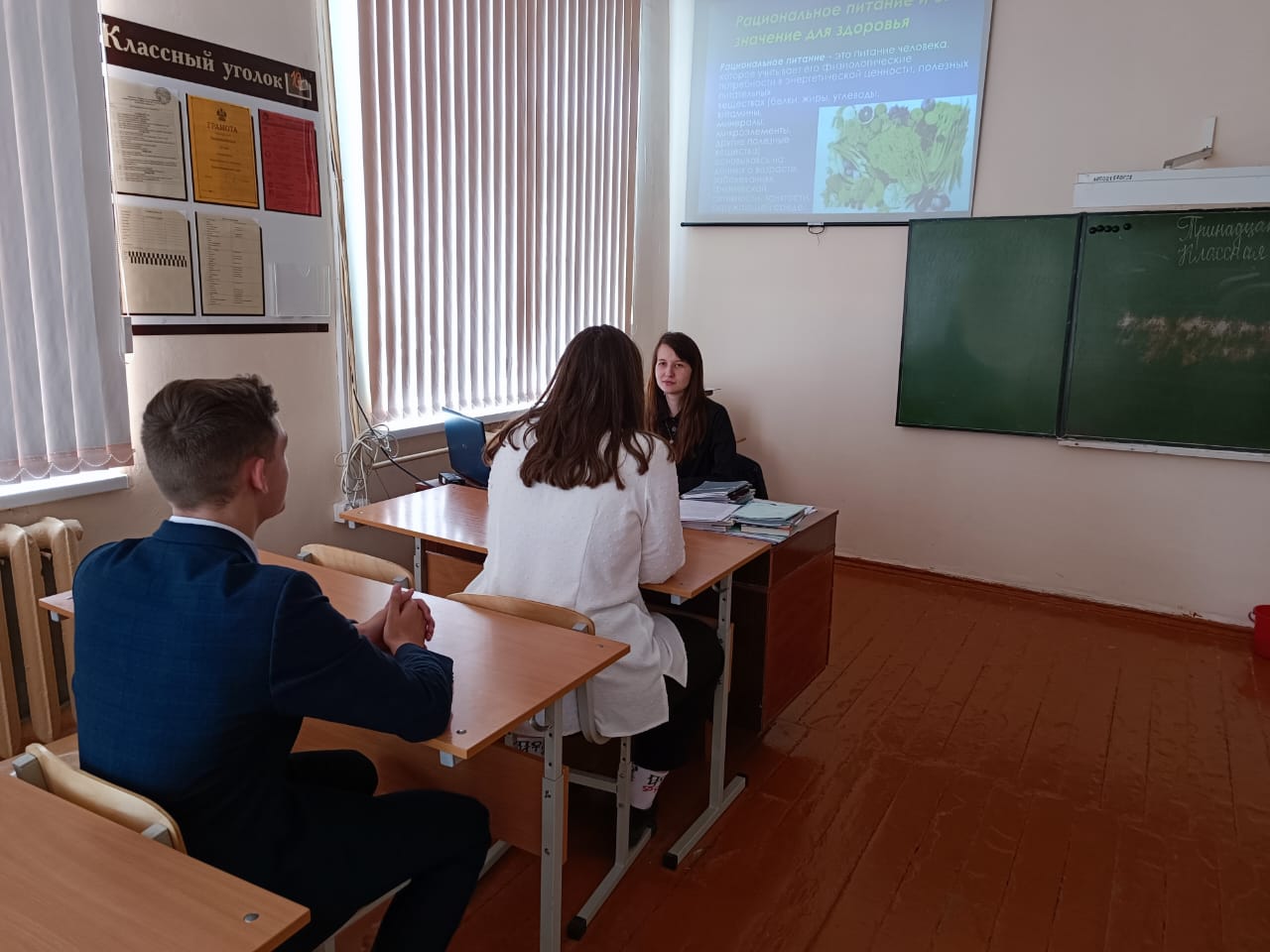 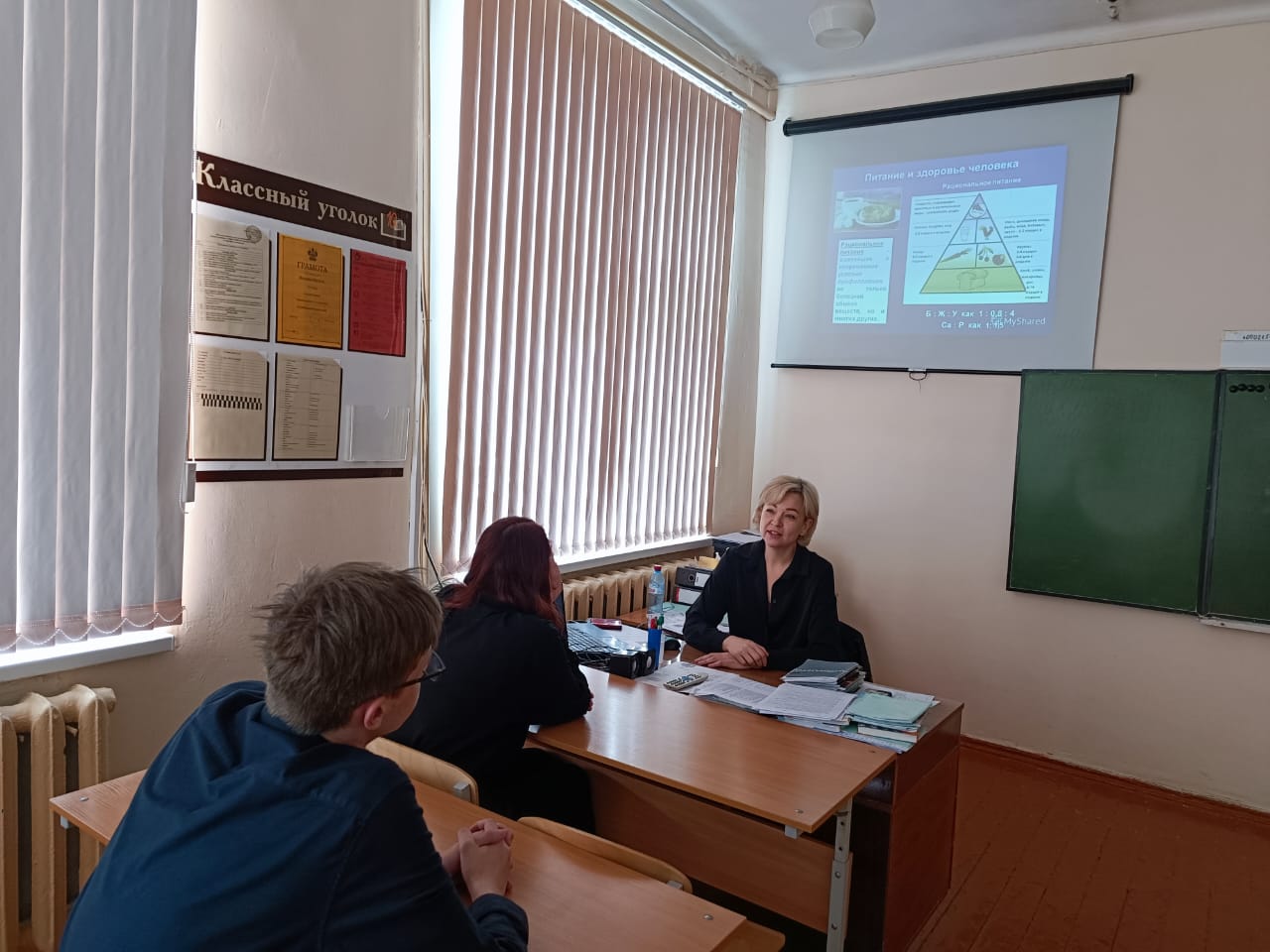 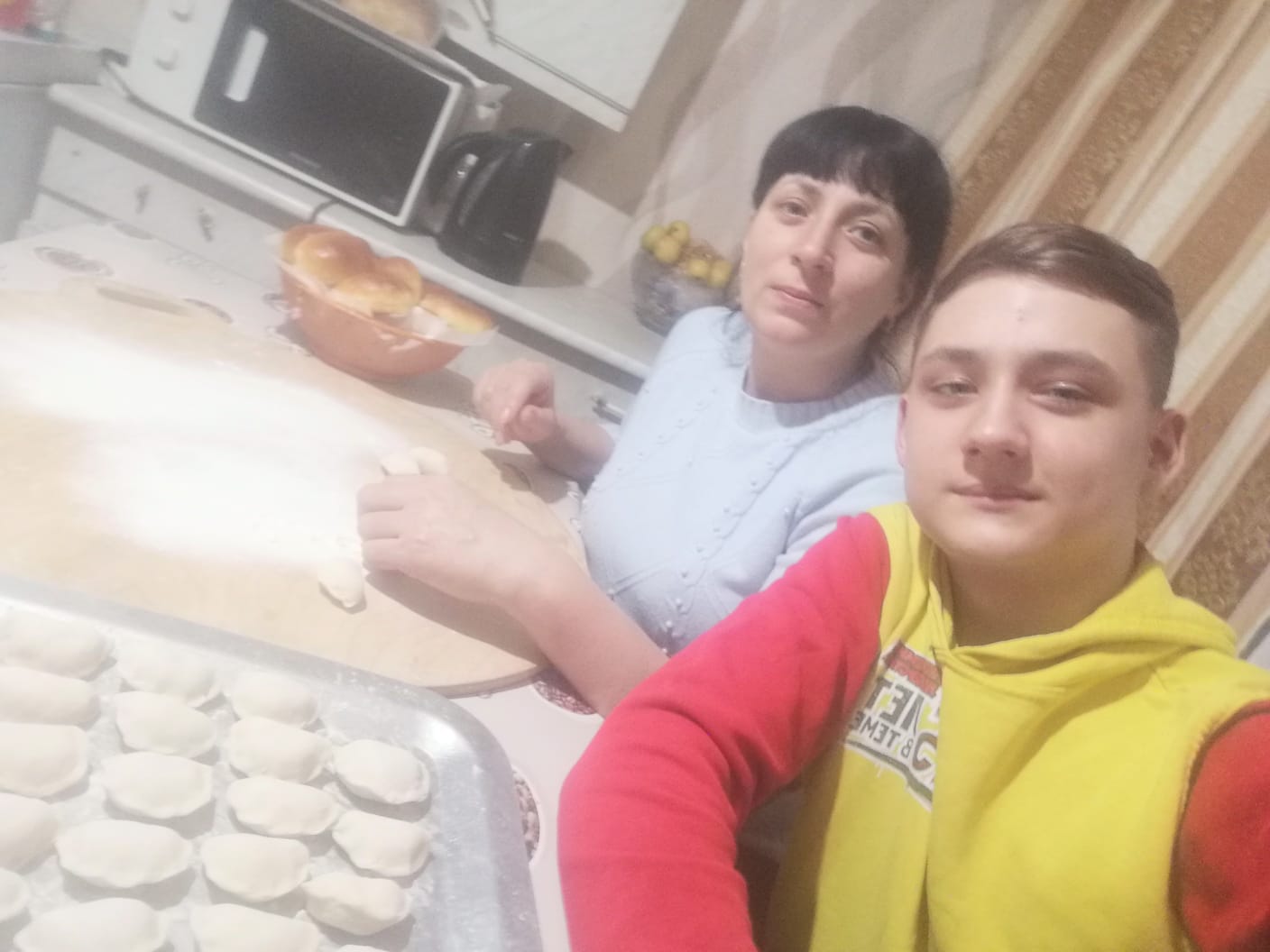 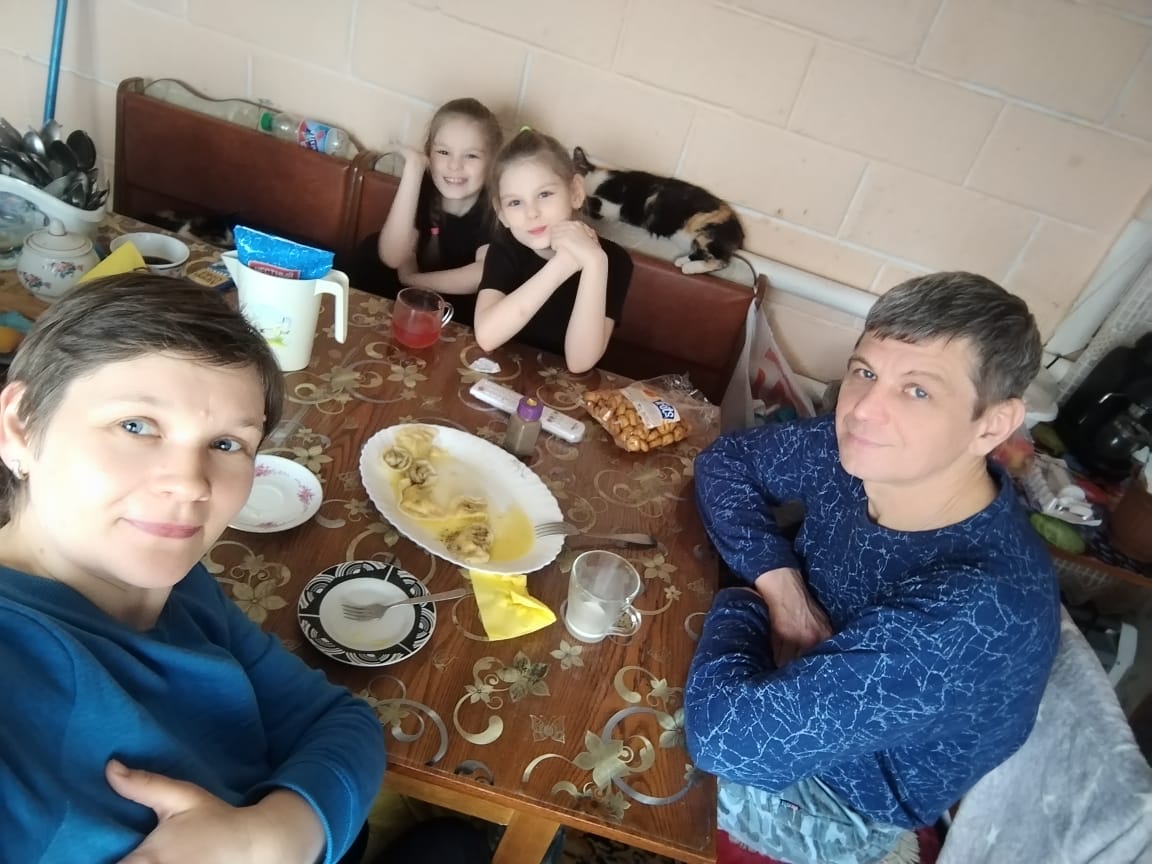 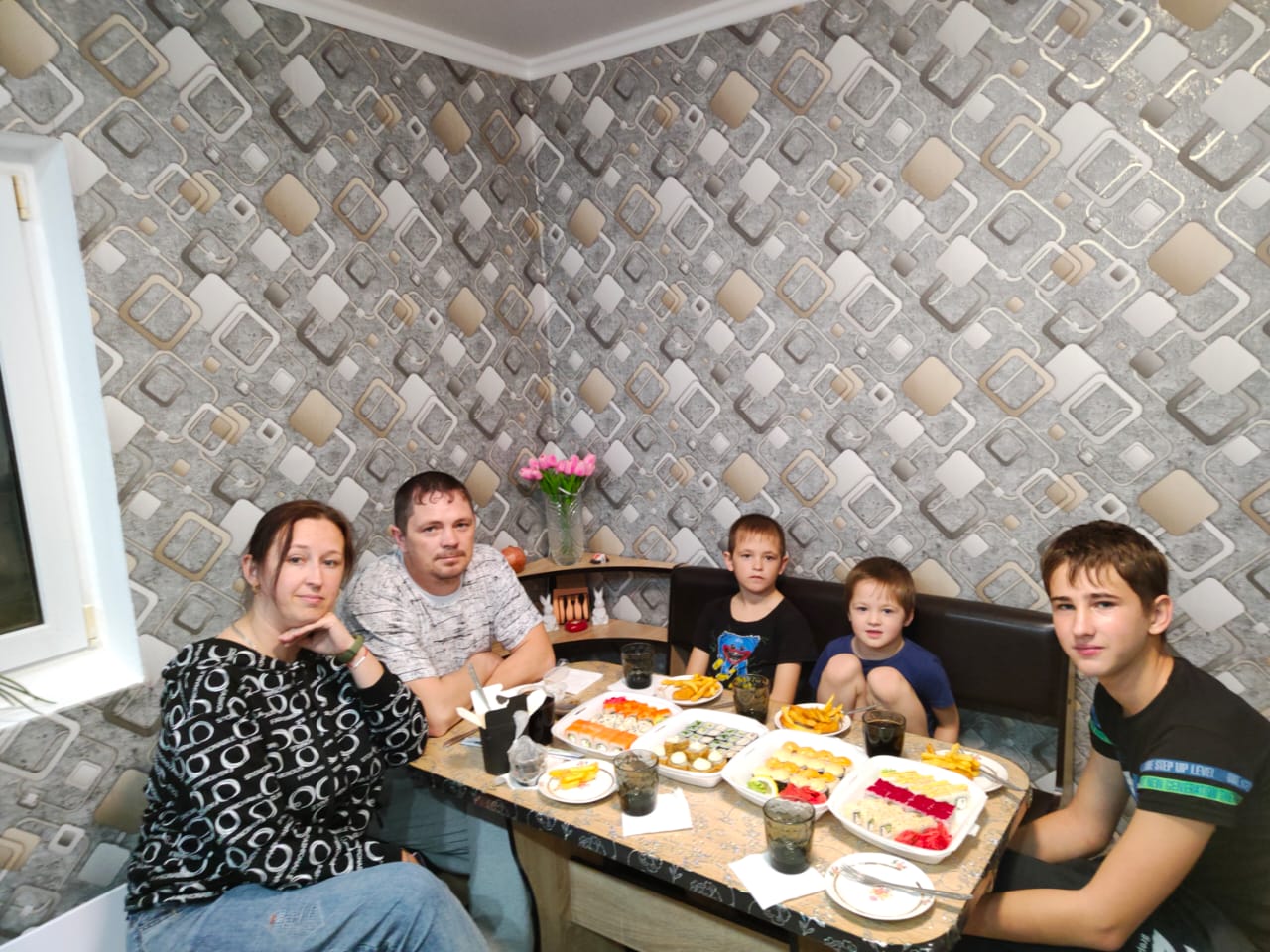 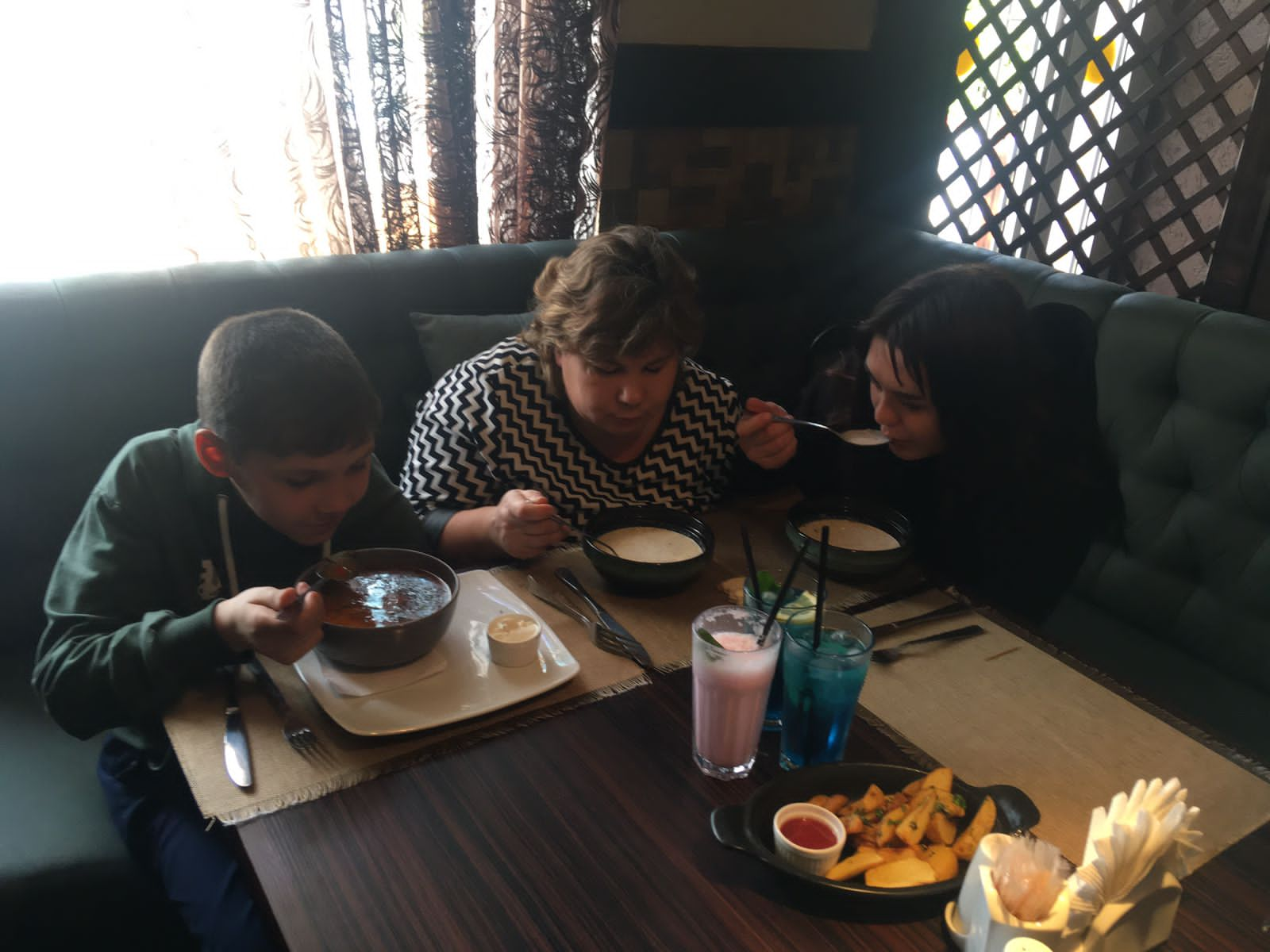 МУНИЦИПАЛЬНОЕ ОБРАЗОВАНИЕПАВЛОВСКИЙ РАЙОН 	МУНИЦИПАЛЬНОЕ ОБЩЕОБРАЗОВАТЕЛЬНОЕ УЧРЕЖДЕНИЕ СРЕДНЯЯОБЩЕОБРАЗОВАТЕЛЬНАЯ ШКОЛА № 17им.П.Ф.РизеляС.КРАСНОПАРТИЗАНСКОГО	352068, с.Краснопартизанское, ул.Школьная, 5Тел.: (86191)3-65-39; 3-65-22-tania429@yandex.ruИНН 2346008840 КПП 234601001                                        для В.В.Зубенко